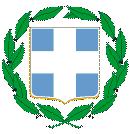 ΕΛΛΗΝΙΚΗ ΔΗΜΟΚΡΑΤΙΑΥΠΟΥΡΓΕΙΟ ΠΑΙΔΕΙΑΣ ΚΑΙ ΘΡΗΣΚΕΥΜΑΤΩΝΠΕΡΙΦΕΡΕΙΑΚΗ Δ/ΝΣΗ Π/ΘΜΙΑΣΚΑΙ Δ/ΘΜΙΑΣ ΕΚΠ/ΣΗΣ ΚΡΗΤΗΣΔ/ΝΣΗ Δ/ΘΜΙΑΣ ΕΚΠ/ΣΗΣ Ν.ΗΡΑΚΛΕΙΟΥΓΥΜΝΑΣΙΟ ΑΓΙΟΥ ΜΥΡΩΝΑ: Άγ. Μύρωνας Τ.Κ. 70013 & fax : 2810 721263Πληροφορίες: Αγαπητός Χαράλαμπος                    Άγιος Μύρωνας, 26/3/2019                         αρ.πρωτ. 68                                     Προς τη                         Δ/ΝΣΗ  Δ/ΘΜΙΑΣ ΕΚΠ/ΣΗΣ                                    ΗΡΑΚΛΕΙΟΥΘΕΜΑ. «ΑΝΑΘΕΣΗ για  μετακίνηση με λεωφορείο μαθητών /τριών του       ΓΥΜΝΑΣΙΟΥ ΑΓΙΟΥ ΜΥΡΩΝΑ σε Ελούντα – Άγιο Νικόλαο στο πλαίσιο Διδ. Επίσκεψης  με χρήση λεωφορείου»Σύμφωνα με την Υ.Α. 33120/ΓΔ4 (ΦΕΚ 681/τ.Β΄/06-03-2017), ανακοινώνεται ότι το Γυμνάσιο  Αγίου Μύρωνα, ύστερα από τη  σχετική προκήρυξη και την αξιολόγηση των προσφορών από επιτροπή, ανέθεσε την μετακίνηση από Άγιο Μύρωνα σε Ελούντα – Άγιο Νικόλαο στις  12/04/19 στο TRAVELINK.  ΟΙ ΠΡΟΣΦΟΡΕΣ ΠΟΥ ΚΑΤΑΤΕΘΗΚΑΝ CTRS  για  ένα λεωφορείο 50  θέσεων και  450 ευρώTRAVELINK  για ένα λεωφορείο 54 θέσεων  409 ευρώΜΙΚΑ ΤRAVEL για ένα λεωφορείο 50 θέσεων 470 ευρώ  Σας γνωρίζουμε ότι βάσει της παραγράφου 2 του άρθρου 13 της προαναφερθείσης υπουργικής απόφασης , το σχολείο δέχεται ενστάσεις μέχρι την Τρίτη   2/04/2019 και ώρα 10:00π.μ.                                                                                                                            Η διευθύντρια                                                                                                                        ΛΕΛΕΚΑ ΔΕΣΠΟΙΝΑ